Resposta desejada: Não para todas as questões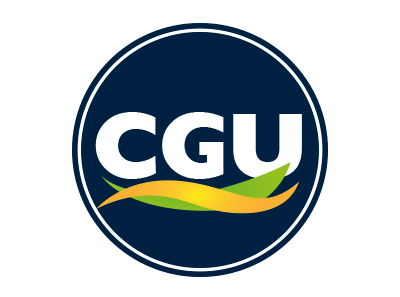 CONTROLADORIA-GERAL DA UNIÃOSecretaria Federal de Controle InternoCoordenação-Geral das Áreas de Logística, Transferências da União e TCE (CGLOT/DG)/Controladoria-Geral da União no Estado de Mato Grosso (CGU-R/MT)Auditoria de LicitaçõesRev. 0110/01/2024CHECKLIST – AUDITORIA DE LICITAÇÕES NA LEI Nº 14.133/2021 (FASE EXTERNA)CHECKLIST – AUDITORIA DE LICITAÇÕES NA LEI Nº 14.133/2021 (FASE EXTERNA)CHECKLIST – AUDITORIA DE LICITAÇÕES NA LEI Nº 14.133/2021 (FASE EXTERNA)Objetivo: Verificar a ocorrência de possíveis inobservâncias aos normativos e jurisprudência do TCU relativas às contratações públicas. Objetivo: Verificar a ocorrência de possíveis inobservâncias aos normativos e jurisprudência do TCU relativas às contratações públicas. Objetivo: Verificar a ocorrência de possíveis inobservâncias aos normativos e jurisprudência do TCU relativas às contratações públicas. ProcedimentosCritérioSNN/A1. Análise das propostas de preços1. Análise das propostas de preços1. Análise das propostas de preços1. Análise das propostas de preços1. Análise das propostas de preços1.1 Na análise da proposta de preços, houve formalismo exagerado por parte da Administração? Ex.: Desclassificação por um item acima do estimado sem negociação (Ac. TCU 4063/2020 – P); falta de um preço unitário (Ac. TCU 2272/2020 – P); deixar de responder mensagem do pregoeiro no Comprasnet (Ac. TCU 3.143/2020 – P); ausência de detalhamento dos custos sem realização de diligência (Ac. TCU  369/2021 – P).Art. 12, III, art. 64, §1, art. 169, §3, I, art. 80, §4 da Lei nº 14.133/2021; art. 64, I da Lei nº 14.133/20211.2 – As propostas de preços de empresas diferentes apresentam o mesmo padrão de apresentação, erros ortográficos e gramaticais, fontes ou tipo de letras semelhantes ou utilizam formulários ou papel timbrado similares?Diretrizes para combater conluios – OCDE, Acórdão TCU nº 888/2011 – Plenário e RE 68.006-MG do STF.2. Análise dos documentos de habilitação2. Análise dos documentos de habilitação2. Análise dos documentos de habilitação2. Análise dos documentos de habilitação2. Análise dos documentos de habilitação2.1 - Na análise dos documentos de habilitação, houve formalismo exagerado por parte da Administração? Ex.: Desclassificação por falta de certidão de falência sem diligência (Ac. TCU 4291/2013- 1C), falta de atestado de capacidade técnica emitido antes da licitação (ac. TCU 2443/2021 – P), falha em cadastro no SICAF que poderia se saneada (Ac. TCU 1010/2021 – P).Obs.1: O TCU admite a juntada de documentos que atestam condição pré-existente, mesmo que ausentes dos demais documentos de habilitação (Ac. 1211/2021 – P, 156/2022-P, 2903/2022-P, 150/2023-P).Art. 12, III, art. 64, §1, art. 169, §3, I, art. 80, §4 da Lei nº 14.133/2021; art. 64, I da Lei nº 14.133/20212.2 - Há irregularidade nas certidões de habilitação emitidas pelas licitantes? Obs.: Verificar a data de emissão das certidões de regularidade (INSS, FGTS, Certidões Estaduais e Municipais) apresentadas no processo, para constatar se são válidas e se sua emissão é muito próxima ou há semelhança nos documentos que possam sugerir que tenham sido realizadas por uma mesma pessoa ou conjunto de pessoas. Acórdãos TCU nº 597/2023-P, 7473/2012- 1C, 2741/2018-P e 2770/2019-P, 888/2011 – Plenário e RE 68.006-MG do STF.2.3 – Deixou-se de consultar os cadastros impeditivos de contratação (CEIS, CNEP, Improbidade do CNJ, TCU)? Há uma ferramenta do TCU que consolida essas consultas: https://certidoes-apf.apps.tcu.gov.br  Art. 14, III da Lei nº 14.133/2021; art. 337-M do Código Penal3. Homologação e Adjudicação3. Homologação e Adjudicação3. Homologação e Adjudicação3. Homologação e Adjudicação3. Homologação e Adjudicação3.1 - A homologação e adjudicação (no caso em que houver recurso) foram feitas pela autoridade máxima competente?Acórdãos nº 505/2021-P, 368/2022-P, 222/2023-P, 3972/2023-2C 4. Revogação e anulação4. Revogação e anulação4. Revogação e anulação4. Revogação e anulação4. Revogação e anulação4.1 – A revogação do certame ocorreu sem demonstração de fatos supervenientes e comprovação que a contratação pretendida tenha se tornada inconveniente e inoportuna ao interesse público?Acordão nº 3.066/2020-P, 4066/2020 – P, Súmula 473 do STF, Art. 147 e § 3o do art. 71 da Lei nº 14.133/2021.5. ME e EPP5. ME e EPP5. ME e EPP5. ME e EPP5. ME e EPP5.1 - Houve contratação de MEE ou EPP com faturamento superior ao limite e que tenha usado benefícios ilegalmente (enquadramento indevido, combinação com grande porte)?Em caso de contratação regida pela Lei nº 14.133/2021, a ME ou EPP fica impedida de obter os benefícios previstos nos arts. 42 a 49 da Lei Complementar nº 123/2006 se a empresa tiver celebrado contratos, no ano-calendário de realização da licitação, cujos valores extrapolem o limite de faturamento para enquadramento como EPP. Art. 4º da Lei nº 14.133/2021; Arts. 42 a 49 da LC nº 123/2006, Acórdãos TCU 1378/2022-P, 250/2021-P, 1552/2013-P e RE 68.006-MG do STF.6. Outros casos6. Outros casos6. Outros casos6. Outros casos6. Outros casos6.1 - Houve identificação de relacionamentos entre os licitantes e/ou com agentes compradores? Obs.: Verificar possíveis relacionamentos entre os licitantes, tais como: endereços, telefones e e-mails em comum presentes nos documentos de habilitação da empresa; mesmo responsável técnico registrado no CREA, data de constituição da empresa próxima da data do certame e área de atuação incompatível, vínculo em redes sociais/cadastros de pessoa e parentes próximos etc.Art. 14, V, da Lei nº 14/.133/2021, STJ, REsp n. 1.259.020-SP, Acórdão TCU nº 888/2011 – Plenário e RE 68.006-MG do STF.6.2 - Há participação, ainda que indiretamente, de servidores do próprio órgão/entidade contratante? Verificar se o servidor ou dirigente do órgão ou entidade contratante faz parte do quadro societário da empresa contratada ou tem vínculo habitual com licitantes ou contratados.Art. 7º, inciso III e § 3º. do art. 122 da Lei nº 14.133/2021; Decreto nº 11.246/20226.3 – Foi constatada falta de segregação de funções entre as atividades mais suscetíveis a riscos (pregoeiro elaborando ETP, TR, pesquisa de preços ou edital, por exemplo)?§ 1º do art. 7º da Lei nº 14.133/2021, inciso IV do art. 18 da Portaria Seges nº 8.678/2021, art. 14 do Decreto nº 11.246/2022 e acórdãos TCU nº 686/2011-P, 1094/2013-P e 1278/2020- 1C. 6.4 - O quadro de pessoal da empresa (RAIS, CNIS, GFIP) é incompatível com os documentos apresentados, especialmente em licitações para contratação de serviços?Diretrizes para combater conluios – OCDE, Acórdão TCU nº 888/2011 – Plenário e RE 68.006-MG do STF.6.5 - Há indicativos de empresas participando da licitação usando o mesmo endereço de IP (Internet Protocol)? (Certidões de regularidade fiscal emitidas pelo mesmo IP obtida em circularização à SEFAZ).Ac. TCU nº 1919/2022-P6.6 – Há indícios de que as empresas participantes da licitação são de fachada? Avaliar a existência jurídica das empresas participantes do certame, pesquisando seus dados nas bases do Sistema de CNPJ da SRFDiretrizes para combater conluios – OCDE, Acórdão TCU nº 888/2011 – Plenário e RE 68.006-MG do STF.6.7 - Existem divergências entre assinaturas da mesma pessoa apostas nos documentos presentes no processo?Acórdão TCU nº 888/2011 – Plenário e RE 68.006-MG do STF.6.8 - Há incoerência na localização do licitante (inspeção física ou Google Mapas)?Acórdão TCU nº 888/2011 – Plenário e RE 68.006-MG do STF.6.9 - Há indicativos de sócios-laranja (beneficiário de programa social, renda, instrução, moradia, estio de vida incompatível etc.)6.10 - Em atividade que envolva profissão regulamentada, como Engenharia, Arquitetura, Medicina, Contabilidade, avaliar registro no conselho profissional (consulta pública ou circularização) 6.11 - Conferir autenticidade de documentos digitais quando há indicação de endereço na internet para verificação, a exemplo de selos, carimbos, procurações, certidões, seguro 6.12 - Checar idoneidade da licitante, consultando cadastros impeditivos e registros no Google 6.13 - Verificar capacidade econômica de sócio, avaliando RAIS e/ou CNIS (acesso restrito), dados abertos, redes sociais, benefícios assistenciais como Bolsa Família, condições de moradia no Google Mapas6.14 - Avaliar ramo de atividade compatível com o objeto, verificando Contrato Social, CNPJ, Internet 6.15 - Verificar representante da licitante, sobretudo procurador com plenos poderes, buscando coincidência com outros licitantes e/ou sócio-oculto e/ou sócio-laranja 6.16 - Avaliar alterações na licitante próximas ao certame, como aumento abrupto de Capital Social, troca de quadro societário, mudança no ramo de atividade, procurando incoerências 6.17 - Avaliar demonstrações contábeis para verificar coerência de um ano para o outro e compatibilidade com o porte da empresa, ramo de atividade, atestado, contratos anteriores 6.18 - Pesquisar outras licitações em que a empresa participou e comparar atestados e propostas, para identificar indícios de incoerência e falsidade 6.19 - Consultar nomes da licitante, sócio, representante, procurando envolvimento em operações policiais, penalidades, processos judiciais relacionados a irregularidades em licitações 6.20 - Avaliar coerência do atestado com registros cadastrais, dados contábeis e informações disponíveis sobre a empresa na Internet, tanto emissora do atestado quanto a licitante que o apresenta Brasília/DF, ____/____/_______Responsável pela análise (nome, cargo)